 Module C Task - Orwell Essay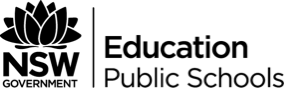 Task: Craft of Writing – Orwell EssayDate Distributed:      	Due Date:      	Equipment/ Resources: (List any needed)Task DescriptionGeorge Orwell’s essay, ‘Politics and the English Language’, is crafted to persuade his target audience about the power of language to convey ideas as well as to manipulate opinion.Show your understanding of the ways he has done so by writing your own persuasive essay on an aspect of life which annoys you and needs to change. Use elements such as anecdote, allusion and metaphor, as well as other language and rhetorical techniques, to engage your chosen audience and persuade them to consider your point of view.Your essay should be 600 – 800 words long.OutcomesEA12-1 independently responds to, composes and evaluates a range of complex texts for understanding, interpretation, critical analysis, imaginative expression and pleasureEA12-3 critically analyses and uses language forms, features and structures of texts justifying appropriateness for specific purposes, audiences and contexts and evaluates their effects on meaningEA12-4 strategically adapts and applies knowledge, skills and understanding of language concepts and literary devices in new and different contextsEA12-9 reflects on, evaluates and monitors own learning and refines individual and collaborative processes as an independent learnerMethodologyThe Craft of Writing – EssayThe Craft of Writing – Essay FeedbackNext StepsUse the feedback to further polish your speech ready for presentation. CommentsNumberWork Through These StepsCompleted1Study Orwell’s speech in detail and complete all classwork Yes No2Brainstorm issues that annoy you in some way. Decide on which one you are going to focus on and develop your ideas further. What examples and anecdotes can you give to support your frustration? What do you want change? Yes No3Consider exactly who you target audience group would be. (Age range? Gender(s)? Interests? Educational level? And so on) Yes No4Discuss & plan ways to engage this audience in your essay/ topic. Yes No5Draft your essay. Use the SOAPS framework to assist your planning. Then submit this to your teacher or others for feedback. Yes No6Consider this feedback and re-draft and improve your essay. Yes No7Repeat steps 5 and 6 if necessary. Check you have used a range of language and rhetorical devices to engage, interest and persuade your audience. Yes No8Finalise your essay & get it printed to hand in. Check your name & class are on it. Yes No9Hand in by the due date Yes No10Final Product:Essay Completed Yes NoBand DescriptorsBandSophisticated, original and engaging responseExplores perceptively their chosen issueSkilful control of languageAEffective responseExplores effectively their chosen issueEffective control of languageBSound responseExplores their chosen issueAdequate control of languageCAttempts a responseAttempts to explore their chosen issueLimited control of languageDAttempts to compose a responseMinimal control of languageEWhat Went Well?Areas to ImproveThoughtful and original use of essay form to explore the chosen issueWrote an engaging essay which clearly presented their point of viewPlayed with rhetorical features for example. pathos, logos, ethos, to engage and persuade the audienceBuilt reader’s understanding of the issueUsed a variety of language devices including the rhetorical questions, similes, metaphors, symbols/ motifs, emotive language and so on.Used a variety of sentence types for effectUsed a variety of sentence starters for effectSophisticated vocabularyUsed allusion and/ or anecdote appropriatelyUsed paragraphs appropriatelyMaintained tense throughoutFew errors in spelling, punctuation and grammarNeeds to be original in your choice of issue and use of persuasionNeeds to focus on ways to engage your readerNeeds to play with the rhetorical features for example. pathos, logos and ethosNeeds to spend time developing the reader’s understanding of the issueNeeds to include a variety of language features to both engage and persuade the readerNeeds to include a variety of sentence types – simple, compound, complexNeeds to choose more sophisticated vocabularyNeeds to vary the start of sentencesNeeds to use paragraphsNeeds to improve spelling/grammar and/or punctuationStretch: the ways used to engage the readerStretch: the use of language devices and rhetorical techniquesStretch: the efforts to persuade the reader to consider/accept your point of view on the issue